Spoonful Corporate Full MenuUpdated April 2023Morning Tea Menu We recommend one sweet item & one savory item. Seasonal Fruit Platter …………………………………………………………………. $90.00Finger Food/Lunch MenuWe recommend selecting 3 finger food items and 1 salad.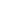 Salads | $4.50 per portionVegetarian friendlyOrange kumara, baby pea & mint salad (gf)Classic Caesar salad, with soft boiled egg, sourdough croutons; parmesan dressing Greek salad, tomato, cucumber, feta, kalamata olives; rich feta & oregano dressing (gf)Indonesian gado gado salad; peanut sauce (gf)New potato, pesto & egg salad (gf)Vegan friendly 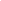 Salad of scorched cauliflower, broccoli, toasted seeds & feta; herb vinaigrette (gf)Classic tabbouleh - finely chopped parsley, with tomatoes, mint, onion, baby spinach; olive oil, lemon juice, salt & pepper Soba noodle salad with summer vegetables, edamame beans; sweet chili dressing Sprouting broccoli and edamame salad with curry leaves & lime (gf)Afternoon Tea Menu We recommend 1-2 afternoon tea items.Cookies (v) | $4.50Pistachio & dark chocolateSalted chocolate brownieCrystalized ginger & molassesGranola & maple raisinAlfajore biscuit with dulce de leche and toasted coconutCakes & Baked Treats (v) | $5.00Blueberry & almond lemon drizzle cakeCarrot cake with cream cheese frosting (gf)Louise cake, shortbread, black doris plum jam & coconut meringueLemon & poppyseed cakeApple & maple syrup cake Caramel gingerbread cakesSalted caramel chocolate tartDouble chocolate fudge brownie Ginger crunchSaffron custard doughnutBlack doris jam doughnutPortuguese custard tartsChocolate covered strawberry fruit skewers (seasonal)American apple pies Lamingtons (v) | $5.00Chocolate & strawberry jamLemon curd & coconutRaw lamingtons with raspberry jam (gf, vg)A little more… (v) | $6.00Chocolate nemesis cakeChocolate prune & brandy brownieBurnt Basque cheesecakeCherry & yuzu cheesecakeTiramisu jars with amaretti biscuits & grated dark chocolate